    UDRUGA   TJELESNIH  INVALIDA  ILO  IVANEC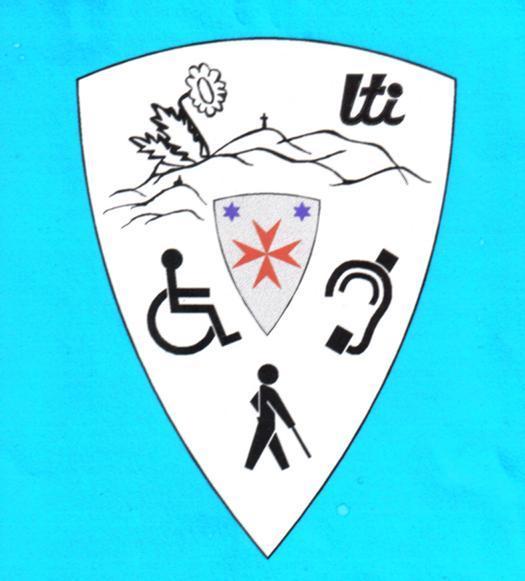    IVANEC,   TRG   HRVATSKIH  IVANOVACA  10   POSLOVNI  RAČUN: HR5123600001101734085   TEL: 042/490 - 361   MATIČNI   BROJ: 5000614     OIB: 51278452242   E-mail: kontakt@uti-ilo.hr    Web: http://www.uti-ilo STRATEŠKI    PLAN   UDRUGE   TJELESNIH  INVALIDA   ILO                   IVANEC         ZA  RAZDOBLJE   OD        2022. – 2028.GODINE                                                IVANEC, OŽUJAK  2022. GODINE Na temelju članka 29.stavka 1.Statuta Udruge tjelesnih invalida ILO Ivanec, na svojoj sjednici Redovne godišnje Skupštine održane dana________2022.godine                                                   STRATEŠKI  PLAN UDRUGE  TJELESNIH                                                              INVALIDA   ILO   IVANEC                                               ZA  RAZDOBLJE  OD  2022. – 2028. DODINESADRŽAJ:Uvod u Strateški  planVizija i misijaVizijaMisijaVrijednosti i principi djelovanjaDosadašnja ključna postignućaProgramska postignućaOrganizacijski ustrojAnalize vanjskog i unutarnjeg okruženjaSWOT   analizaPESTLE analizaTrendovi u okruženjuTrendovi u razvoju socijalnih uslugaPodaci o osobama s invaliditetom na području Varaždinske županijeMreža usluga u Varaždinskoj  županijiDionici organizacijeStrateški i specifični ciljevi 2022. – 2028.godineCiljevi organizacijskog razvojaPlanovi za financiranjePlanovi za ljudske resurse i edukacije   UVOD   U   STRATEŠKI   PLAN        Udruga tjelesnih invalida ILO Ivanec osnovana je 1987.godine i danas je to samostalna, dobrovoljna, nestranačka i neprofitna udruga za promicanje zajedničkih socijalno – humanitarnih, zdravstvenih, odgojnih, obrazovnih, kulturnih, socijalnih, informacijskih, sportskih, rekreacijskih i drugih interesa, za unapređivanje rehabilitacije i zaštite osoba s tjelesnim invaliditetom i njihovu što svestraniju društvenu afirmaciju u skladu s općim interesima društva. Cilj Udruge je osiguravanje jednakih mogućnosti, pružanje socijalnih i drugih usluga i pomoći osobama s invaliditetom, zastupanje, edukacija i informiranje, te rad na senzibilizaciji javnosti, razvijanju odnosa uzajamnosti, solidarnosti i društvene brige kao i stvaranju uvjeta za neposredno sudjelovanje osoba s invaliditetom u svim segmentima društvenog života, političkom, javnom, obrazovnom, tržištu rada te u rekreaciji, sportu i razonodi. U okviru svog djelovanja Udruga organizira različite aktivnosti kojima je cilj poboljšati kvalitetu života osoba s invaliditetom i omogućiti im da postanu ravnopravni i korisni članovi šire društvene zajednice. Pomažemo članovima u ostvarivanju prava koja pripadaju osobama s invaliditetom, a znatni napori se ulažu i u senzibilizaciju javnosti za potrebe i probleme osoba s invaliditetom. U provođenju naših aktivnosti pomažu nam sami članovi od kojih su veći dio i same osobe s invaliditetom. Projektima i programima koje provodimo nastojimo osobama s invaliditetom pružiti priliku za izražavanje vlastite kreativnosti i stjecanje novih korisnih znanja i vještina. Svojim kontinuiranim djelovanjem nastojimo dati svoj doprinos što boljoj afirmaciji osoba s invaliditetom u sredini u kojoj žive. Udruga tjelesnih invalida ILO Ivanec trenutno okuplja 304 člana sa područja gradova Ivanca i Lepoglave, te općina Bednja, Maruševec, Klenovnik i Donja Voća, a to su osobe s invaliditetom svih dobnih skupina, koje su kroz 33.godine aktivnog djelovanja Udruge prepoznale naš rad kao kvalitetan i usmjeren u prepoznavanju problema i zadovoljavanju potreba svojih članova, ali i potreba šire društvene zajednice. U prilog tome govori i kontinuirani rast broja članova, što nam kao organizaciji civilnog društva predstavlja poticaj, stvara mogućnost i želju daljnjeg ulaganja u rad s ciljem razvoja novih socijalnih i drugih usluga za zadovoljavanje potreba još većeg broja korisnika. U okviru svoje djelatnosti UTI  -  ILO pruža niz socijalnih i drugih usluga koje pridonose zaštiti, promicanju prava, uključivanje u društveni život i unapređenju kvalitete osoba s invaliditetom, ali i članova te njihovih obitelji. Zahvaljujući programima i projektima koje provodi Udruga svakodnevno podiže razinu kvalitete rada, na jedan viši nivo što doprinosi prepoznatljivosti Udruge i izvan granica županije. Udruga postaje i dobar primjer drugima u smislu organizacije i ponude aktivnosti koje nudi svojim članovima u svrhu zadovoljavanja potreba osoba s invaliditetom, poboljšanja kvalitete života, ali i u smislu senzibiliziranja javnosti za potrebe osoba s invaliditetom kao osobu u riziku od socijalne isključenosti. Osnova svih programa i projekata koje Udruga provodi prije svega je pružanje socijalnih usluga, kao oblik izvaninstitucionalne podrške usmjerene poboljšanju kvalitete življenja osoba s invaliditetom i povećanju njihove socijalne uključenosti. Svjesni, koliko je u ostvarivanju takve podrške za osobe s invaliditetom važna suradnja s javnim institucijama JLS, CZSS, HZZ ali i sa drugima. S istima smo u neposrednoj komunikaciji kako bi zajedničkim snagama doprinijeli razvoju socijalnih usluga i poboljšanju položaja marginaliziranih skupina stanovništva u društvu. Stečena iskustva i znanja dobivena provođenjem programa i projekata nastojimo prenijeti i partnerskim i suradničkim organizacijama, potencijalnim korisnicima i organizacijama radi upoznavanja i daljnjeg usmjeravanja i prepoznavanja problematike osoba s invaliditetom, a u svrhu razvoja svih vrsta usluga na području našega djelovanja, ali i diljem Hrvatske. Udruga je član Hrvatskog saveza udruga osoba s invaliditetom. Udruga je dosadašnji rad temeljilo na „Strateškom planu za razdoblje od 2015. – 2019.godine. Ovaj „Strateški plan“ se odnosi za period 2020. do 2026.godine. a dokument sadrži ključne elemente plana  organizacije za navedeno razdoblje: viziju, misiju, vrijednosti i principe djelovanja koji proizlaze iz Statuta Udruge, pregled glavnih programskih i organizacijskih postignuća organizacije u proteklom razdoblju, analizu unutarnjeg i vanjskog okruženja Udruge (SWOT analizu), analizu trendova s naglaskom na usluge u Varaždinskoj županiji te izazove u području socijalnog uključivanja osoba s invaliditetom, pregled dionika organizacije, te glavne strateške ciljeve (sa posebnim ciljevima i glavnim aktivnostima) koje će Udruga provoditi u razdoblju od 2022. – 2028.godine. Kao polazišni dokument za izradu ovog „Strateškog plana“ korišteni su lokalni, županijski i nacionalni strateški dokumenti, te istraživanja i dokumenti Europske unije.VIZIJA, MISIJAVIZIJA      Vizija Udruge u narednom periodu je unapređivanje, zaštita i osiguravanje          punog i ravnopravnog uživanja svih ljudskih prava i temeljnih sloboda osoba      s invaliditetom i unapređivanje i poštivanje njihova uređenog dostojanstva.MISIJA      Misija Udruge je osigurati ostvarivanje potpune integracije osoba s invaliditetom na svim životnim područjima sudjelovanjem u političkom, javnom i kulturnom životu: u procesu odgoja i obrazovanja, u zapošljavanju, zdravstvu i rehabilitaciji, u socijalnoj zaštiti, u pravnoj zaštiti i zaštiti od nasilja, u rekreaciji, razonodu i sportu, u istraživanju, razvoju i drugom.Kao što govori prvi članak Konvencije UN-a o pravima osoba s invaliditetom, cilj je unapređivanje, zaštita i osiguranje punog i ravnopravnog uživanja svih ljudskih prava i temeljnih sloboda osoba s invaliditetom i unapređivanje i poštivanje njihova uređenog dostojanstva, dakle „Društvo jednakih mogućnosti i socijalne uključenosti osoba s invaliditetom“. Pridonijeti kvalitetnom i ravnopravnom sudjelovanju osoba s invaliditetom u svim segmentima društva. VRIJEDNOSTI   I   PRICIPI    DJELOVANJA         Udruga temelji svoj rad na vrijednostima društva u kojem svi imaju jednaka prava i jednake mogućnosti kao osnovu za rast, održivi razvoj i opće dobro. Udruga svoj rad temelji na principima timskog rada, dosljednosti i profesionalnosti, toleranciji i solidarnosti, uz poštivanje visokih etičkih načela u radu s osobama s invaliditetom: jednakost, kompetentnost, tolerancija, transparentnost, nepristranost, odgovornost i povjerljivost. U planiranju i razvoju usluga Udruga se vodi principima individualiziranog pristupa i usmjerenosti na korisnike, te ostvarenje prava i potrebe korisnika pružanjem stručnog terapeutskog rada, savjetovanjem i informiranjem, te osobnom podrškom korisnicima.JEDNAKOST  I  POŠTIVANJE   RAZLIČITOSTI   Jednak pristup i podrška svim korisnicima bez obzira na dob, rasu, boju        kože, jezik, vjeru, spol, spolnu orijentaciju, rod i rodno izražavanje, političko              i drugo  uvjerenje, nacionalnu ili socijalno podrijetlo, imovinsko stanje,        naobrazbu, društveni položaj, bračno stanje, obiteljske obveze, tjelesne ili       duševne poteškoće ili oboljenja, te druge osobne karakteristike.      b)    JEDNAKOPRAVNOSTInformirati korisnike o njihovim pravima, te u suradnji s nadležnim tijelima omogućiti njihovo prakticiranje.   LJUDSKA   PRAVA, USTAVNA  PRAVA  I  PRAVA  U  SUDSKOM  SPORUPoštivanje svih ljudskih prava, ustavnih prava i sloboda građana Republike Hrvatske te informiranje o pravima žrtava i svjedoka u sudskim  postupcima.  NENASILJEUvažavajući integritet i dostojanstvo svake osobe odričemo se kakvog oblika nasilja, te svojim aktivnostima promoviramo kulturu nenasilja.  SOLIDARNOST   I  RAZUMIJEVANJESolidarnost sa korisnicima razumijevajući emocionalno stanje i stresne okolnosti u kojima se nalaze, pružajući im oblik podrške koji odgovara individualnim potrebama svjedoka ili žrtve.  PROMICANJE   VOLONTERSTVA NA LOKALNOJ, REGIONALNOJ I    NACIONALNOJ  RAZINIPromoviranje volonterstva i kulture volontiranja na svim razinama na području Republike Hrvatske. Promicanje volonterstva u državnim institucijama.DOSADAŠNJA   KLJUČNA  DOSTIGNUĆA   UDRUGEPROGRAMSKA     POSTIGNUĆAProgrami i projekti koje provodimo dali su vidljive i mjerljive rezultate u  našoj sredini. Unaprijedili smo kvalitetu življenja osoba s najtežom  vrstom i stupnjem invaliditetom. U aktivnosti i usluge koje organiziramo uključene su osobe različitih dobnih skupina, a njihovim provođenjem unapređujemo njihov društveni život, pridonosimo razvoju njihovo  samopouzdanja i unapređujemo njihove radne vještine i navike. U  Udrugu se učlanjuju i starije osobe koje nemaju utvrđeni invalidite s namjerom  druženja i uključivanja u aktivnosti koje provodimo. Zahvaljujući programima i projektima koje provodimo Udruga je podigla razinu kvalitete rada na višu razinu. Svojim punopravnim i pridruženim članovima pružamo konkretnu pomoć, ovisno o njihovim potrebama što oni prepoznaju i cijene. Rad Udruge prepoznat je i izvan okvira Udruge koje okupljaju osobe s invaliditetom, a dali smo i značajan doprinos povećanju svijesti lokalne zajednice o važnosti Udruge u općedruštvenom opredjeljenju socijalnih usluga. U naše aktivnosti uključujemo osobe s invaliditetom različitih dobnih skupina s ciljem unapređenja kvalitete njihova života što uključuje jačanja samopouzdanja i unapređuje vještine. Dokaz tome je i kontinuirano povećanje članova Udruge, ali i interes osoba koje nisu članovi, a kojima pojedina socijalna usluga prijeko potrebna. Potrebu pružanja socijalnih usluga prepoznali smo u samim temeljima Udruge i potraživanjima naših članova. Sve programe i projekte sami izrađujemo i uspješno provodimo. Trajne izvore financiranja Udruga ostvaruje kroz vlastite prihode (članarinu, donacije, lokalne proračune, sredstva iz Državnih proračuna i lutrijskih sredstava). ORGANIZACIJSKI    USTROJ        Rad udruge kordiniran je tijelima upravljanja predviđenim Statutom i to: Skupština je najviši organ upravljanja Udrugom. Predsjedništvo i predsjednik su izvršna tijela upravljanja Udrugom i vode ukupne poslove Udruge između dviju sjednica Skupštine. Rad Udruge kordiniran je tijelima upravljanja predviđenim Statutom i to: predsjednik, Predsjedništvo, Nadzorni odbor, Stegovna komisija te Skupština. Skupština je najviše tijelo upravljanja Udrugom i čine je sve poslovno sposobne osobe, osobe lišene poslovne sposobnosti, te osobe mlađe od 14. godina s invaliditetom od najmanje 30% i to s područja gradova Ivanca i Lepoglave, te općina Bednja, Maruševec, Klenovnik i Donja Voća. To su redoviti članovi. Članovi uže obitelji redovnih članova, osobe oboljele od drugih vrsta bolesti, te stručni suradnici koji se bave problematikom osoba s invaliditetom, te ostale osobe zainteresirane za ostvarenje ciljeva i djelatnosti Udruge s područja djelovanja Udruge su pomažući članovi. Predsjedništvo je izvršni organ, koordinativni i kolektivni organ upravljanja Udrugom kojem su povjerene određene izvršne funkcije. Članovi Predsjedništva su: Juraj Putarek – predsjednik, Branko Đurkas – zamjenik predsjednika, Stjepan Mastin, Ivan Bregović, Verica Seljan, Đuka Ivanek, Pintarić Zlatko – članovi  Predsjedništva. Nadzor nad cjelokupnim upravljanjem Udruge provodi Nadzorni odbor u sastavu: Marija Smoljak, Vlado Bunić, Vlado Lukać. Osoba za zastupanje i predstavljanje Udruge je predsjednik. Udruga je u svom poslovanju transparentna i to na način da se sva izvješća stavljaju na uvid članovima Udruge, jedinicama lokalne i područne samouprave iz čijih se proračuna financira, te ista objavljuje na svojoj web stranici. Udruga ima ustrojenu matičnu evidenciju članova, dosje članova, evidenciju korisnika usluga.ANALIZE VANJSKOG I UNUTARNJEG OKRUŽENJA SWOT    ANALIZAPOSTLE    ANALIZA                                             POLITIČKI      ESPEKTPOZITIVNOPotreba usuglašavanja politike i prakse pružanja podrške u Republici Hrvatskoj i Europskoj unijiUtvrđivanje položaja Udruge u procesima stvaranja i donošenja novih zakonskih regulativaPostoji već strategija razvoja društvenog poduzetništva u Republici HrvatskojDonijet je novi zakon o UdrugamaOsiguravanje financijske potpore za organizacije civilnog društva koje okupljaju osobe s invaliditetom NEGATIVNOPromjena vlastiStalne promjene zakona i pravilnika koji uređuju položaj osoba s invaliditetom                                                    EKONOMSKI    ASPEKT       POZITIVNOKvalitetna i kontinuirana suradnja sa državnim institucijama, obrazovnim ustanovama Kvalitetna suradnja s organizacijama civilnog društva  NEGATIVNOneaktivnosti osoba s invaliditetomnepriznavanje volonterskog radaslaba motivacija građananedovoljno prepoznavanje Udruga kao pokretača promjena u društvuloša percepcija Udruga u javnostineinformiranost osoba s invaliditetom o njihovim mogućnostima i pravimateško zapošljavanje osoba s invaliditetomfinancijska ovisnost osoba s invaliditetom o obitelji                                                 TEHNOLOŠKI   ASPEKT        POZITIVNOizvorna razina informacijske pismenostivisoka razina informatičke pismenosti kod mladihvelika dostupnost besplatnih alata kao sredstva informiranjarazvoj novih tehnologija otvara prostor za razvoj novih medija koji imaju potencijale za podizanje razine informiranosti i educiranosti mladih, te ostalih dionika u društvu  NEGATIVNOslaba informatička pismenost osoba s invaliditetomzastarjela tehnička opremljenost javnih objekatanefunkcioniranje javnog prijevoza na županijskoj razini.TRENDOVI    U   OKRUŽENJU TRENDOVI U  RAZVOJU  SOCIJALNIH  USLUGA       Rad udruge tjelesnih invalida ILO temelji se na promicanju deinstitucionalizacije,  omogućavanje socijalne uključenosti i jednakih mogućnosti za osobe s invaliditetom, a uporište nalazi u strateškim dokumentima Republike Hrvatske i Europske unije.Strategija borbe protiv siromaštva i socijalne isključenosti u Republici Hrvatskoj (2014 – 2020) koja govori o tome da jednu od skupina koje su u najvećem riziku od siromaštva i socijalne isključenosti čine osobe s invaliditetomKonvencija o pravima osoba s invaliditetom propisuje da se svim osobama s invaliditetom priznaju jednaka prava na život  u zajednici, s pravom izbora jednakim kao i za druge osobe, te da će poduzeti djelotvorne i odgovarajuće mjere  kako bi osobama s invaliditetom olakšale puno uživanje ovog prava i punog uključenja i sudjelovanja u zajednici. Nadalje Konvencija određuje da osobe s invaliditetom imaju mogućnost da odaberu svoje mjesto boravka, gdje i s kim će živjeti, na ravnopravnoj osnovi s drugima te da nisu obvezne živjeti nametnutim načinom života.Zajedničke Europske smjernice za prijelaz s institucionalne skrbi na usluge podrške za život u zajednici, nalažu da prilikom razvijanja strukture socijalne skrbi treba slijediti zajedničke europske vrijednosti kao što su ljudsko dostojanstvo, jednakost i poštovanje ljudskih prava pružatelja usluga.Nacionalna strategija za izjednačavanje mogućnosti  za osobe s invaliditetom od 2017. do 2020.godine potiče, koordinira, prati i nadzire razvoj usluga u cilju provođenja mjera usmjerenih deinstitualizaciji usluga u zajednici prema svim korisničkim skupinama sukladno propisima, kao i nacionalnim i međunarodnim aktima.Deklaracija o pravima osoba s invaliditetom u točki 9. navodi da osoba s invaliditetom ima pravo na zajednički život sa svojom obitelji ili udomiteljima, te puno sudjelovanje u društvenim, kreativnim i rekreativnim aktivnostima.Planom deinstitucionalizacije, transformacije te prevencije institucionalizacije za razdoblje od 2018. – 2020. predviđa se inteziviranje procesa transformacije i deinstitualizacije, te prevencije institualizacije; osiguravanje šireg obuhvata socijalnih usluga i razvoja novih usluga u skladu sa planiranim prioritetima na lokalnoj razini u svrhu regionalno ravnomjernog pružanja usluga i osiguravanja dostupnosti usluga u zajednici. Bitna je uloga organizacija civilnog društva u zadržavanju osoba s invaliditetom u poznatom okruženju, u okviru obitelji. Temeljna načela u ovim dokumentima naglašavaju novi pristup prema kojem se osobe  s invaliditetom više ne prilagođava društvu, već društvo njima. Zagovara se tzv. socijalni model u odnosu na zastarjeli medicinsko rehabilitacijski model u kojem je naglasak na otklanjanju prepreka u okruženju kako bi se podupirale jednake mogućnosti osoba s invaliditetom na svim područjima života, pa tako i na tržištu rada. Cilj modernizacije tržišta rada, te osnaživanje osoba s invaliditetom razvojem novih vještina i društvenim povezivanjem ljudi je da svi imaju iste mogućnosti i koristi od prednosti rasta i radnih mjesta, te da se ljudima koji su u riziku od siromaštva i socijalne isključenosti omogući dostojanstven život i aktivno sudjelovanje u društvu.  PODACI O OSOBAMA S INVALIDITETOM NA PODRUČJU                   VARAŽDINSKE     ŽUPANIJEPrema stanju sa 03. svibnja 2019.godine u Hrvatskoj živi 511.281 osoba s invaliditetom od čega su 307.647 muških (60%) i 203.634 žena (40%), te na taj način osobe s invaliditetom čine oko 12,4% ukupnog stanovništva Republike Hrvatske. Najveći broj osoba s invaliditetom njih 248.389(49%), je u dobnoj skupini 65+, dok je 217.578(42%) osoba u radno aktivnoj dobi 20 – 64 godine. Moguće je uočiti da je invaliditet prisutan i u dječjoj dobi 0 – 9. godina i to u dijelu od 9%.U Varaždinskoj županiji na dan 03.svibnja 2019.godine živi 23.125 osoba s invaliditetom od čega su 12.446 muških (54%), i 10.679 žena (46%), te na taj način osobe s invaliditetom čine 13,7% ukupnog stanovništva županije. Najveći broj osoba s invaliditetom njih 11.932(52%), je u dobnoj skupini 65+. Ukoliko se razmotri koliki je udio osoba s invaliditetom u ukupnom stanovništvu županije, prema navedenim dobnim skupinama, dolazimo do podatka da je Varaždinska županija iznad prosjeka Republike Hrvatske za ukupnu prevelenciju po svim dobnim skupinama. 72% osoba s invaliditetom, prema dostupnim podacima o obrazovanju nema završenu osnovnu školu ili ima samo osnovnoškolsko obrazovanje. 19% ima srednju stručnu spremu, dok je 2% osoba s visokom ili višom stručnom spremom. Specijalno obrazovanje ima 7% osoba s invaliditetom. Najčešće vrste oštećenja kod osoba s invaliditetom u Varaždinskoj županiji su:Oštećenja lokomotornog sustava 7.354 osobe ili 31,8% od ukupnog broja osoba s invaliditetom,Oštećenja drugih organa 7.015 osoba ili 30,3% od ukupnog broja osoba s invaliditetom,Mentalna oštećenja 5.800 osoba ili 25,1% od ukupnog broja osoba s invaliditetom,Oštećenja središnjeg živčanog sustava 3.525 osobe ili 15,2%  od ukupnog broja osoba s invaliditetom,Intelektualna oštećenja 1.514 osobe ili 6,5% od ukupnog broja osoba s invaliditetomOštećenja vida 1.255 osobe ili 5,4% od ukupnog broja osoba s invaliditetomOštećenja glasovno govorne komunikacije 1.154 osobe ili 5,0% od ukupnog broja osoba s invaliditetomOštećenje sluha 799 osobe ili 3,5% od ukupnog broja osoba s invaliditetomOštećenje perifernog živčanog sustava 674 osobe ili 2,9% od ukupnog broja osoba s invaliditetomPrirođene animalije i kromosomopatije 571 osoba ili 2,5% od ukupnog broja osoba s invaliditetom Osobe s invaliditetom u najvećem broju (81%) žive u obitelji, dok ih oko 17% žive sami, oko 1% ima udomitelja ili skrbnika, a 0,8% osoba s invaliditetom boravi u ustanovio. U nezadovoljavajućim uvjetima stanovanja živi oko 11% osoba s invaliditetom, oko 54% je osoba koje ostvaruju prava iz sustava socijalne skrbi, imaju potrebu za pomoć i njegom u punom opsegu te im je Barthelov indeks 0 – 60.  MREŽA   USLUGA  U  VARAŽDINSKOJ  ŽUPANIJIMreža usluga za osobe s invaliditetom u našoj županiji za pojedinu skupinu osoba s invaliditetom pruža se putem Udruga i to:Za osobe s tjelesnim invaliditetom:podrška u zapošljavanju (osposobljavanje za radno – proizvodne aktivnosti), osnaživanjem na tržištu rada,pomoć oko nabavke ortopedskih i drugih pomagala, sportsko – rekreativne radioniceusluge fizioterapijepoludnevni boravak, edukativno kreativne radioniceusluga osobne asistencijeusluge logopedapomoć pri ostvarivanju pravaorganiziranje prijevozapomoć u kućiusluge pomoćnika u nastavisportske aktivnostidruženjareligijski sadržajiU Varaždinskoj županiji posebno nedostaju:specijalizirane udomiteljske obitelji za djecu s teškoćama i osobama s invaliditetomintegracija djece s teškoćama u razvoju u redovni odgojno – obrazovni sustavprofesionalna rehabilitacija i zapošljavanje osoba s invaliditetomalternativni oblici neovisnog življenja osoba s invaliditetomprogrami za socijalizaciju mladih s invaliditetom (centar za poludnevni i dnevni boravak)specijalizirani prijevoz osoba s invaliditetom za područje županijesadržaji za kvalitetno osmišljeno slobodno vrijeme osoba s invaliditetomškole bez arhitektonskih barijera i škole koje osiguravaju integraciju učenika s teškoćama u razvojupsihološke i financijske podrške obiteljima osoba s invaliditetom i djece s teškoćama u razvojukampanje podizanja razine svijesti i programi namijenjeni senzibiliziranju javnosti i razbijanju predrasuda o osobama s invaliditetom, te upoznavanju okoline s njihovim specifičnim potrebama i ograničenjima radi povećanja integracije osoba s invaliditetom u život lokalne zajednice.   Uz navedene nedostatne usluge, pojavljuje se problem integrirane i    kvalitetne mreže pružatelja socijalnih usluga, nedovoljne kordinacije među          resorima, nedovoljne edukacije ljudskih resursa, nepostojanje protokola o načinu i uvjetima pružanja usluga, kao i nepostojanje sporazuma o suradnji među dionicima. DIONICI    ORGANIZACIJEJAVNI    SEKTORUstanove predškolskog, osnovnoškolskog i srednjoškolskog obrazovanjaCentar za socijalnu skrb IvanecHrvatski zavod za zapošljavanje – područni ured Varaždin – ispostava Ivanec          DRŽAVNE INSTITUCIJEMinistarstvo za demografiju, obitelj, mlade i socijalnu politikuMinistarstvo zdravljaMinistarstvo znanosti i obrazovanjaMinistarstvo rada i mirovinskog sustavaMinistarstvo regionalnog razvoja i fondova Europske unijeJedinice lokalne, područne i regionalne samouprave                         NEPROFITNE    ORGANIZACIJEKrovni Savezi, HSUTI, SOIHSuradničke Udruge: Društvo osoba s tjelesnim invaliditetom Međimurske županije, Društvo distrofičara, cerebralne i dječje paralize i ostalih tjelesnih invalida grada Varaždina, Udruga invalida Zlatar, Udruga invalida Donja Stubica, Udruga invalida grada Samobora i općine Svete Nedjelje, Udruga invalida Koprivničko – Križevačke županije, Udruga invalida Križevci, Udruga osoba s invaliditetom, distrofije cerebralne i dječje paralize i osoba s ostalim tjelesnim invaliditetom grada Siska, Udruga „Bolje sutra“ Koprivnica, Udruga tjelesnih invalida Bjelovar, Udruga invalida Daruvar, Gradsko društvo invalida Đurđevac, Območno društvo invalidov z gornje posotelje Rogaška Slatina, Udruga invalida rada Zagreb, Udruga invalida rada Kutina, Udruga tjelesnih invalida Kutina, Udruga invalida Požega, Udruga invalida „Susret“ Čitluk.                           MEDIJITiskani (Večernji list, Ivanečke novine)Elektronski (VTV, Radio sjeverni FM, Radio „Max“)Web portali: sjeverni info, e ivanecDruštvene mreže: facebook STRATEŠKI   CILJEVIOSTVARENI CILJEVI IZ STRATEŠKOG PLANA OD 2022. – 2028.STRATEŠKI  I  SPECIFIČNI  CILJEVI  2022– 2028. GODINE.   Unapređenje postojećih i razvijanje i uvođenje socijalnih i ostalih uslugaZagovaranje i unapređenje prava osoba s invaliditetom i djece s teškoćama u razvojuSuradnja i umrežavanje s organizacijama civilnog društva u Republici Hrvatskoj i regionalnoJačanje kapaciteta          6.    CILJEVI   ORGANIZACIJSKOG   RAZVOJA           Osnovni ciljevi Udruge organizacijskog razvoja za slijedeće razdoblje  odnose se na prikupljanje       sredstava za  rad Udruge s naglaskom na održavanje optimalnog kapaciteta zaposlenih voditelja       programa i projekata. Kvalitetu rada pratit će se kroz Standarde kvalitete socijalnih usluga. Do       sada je Udruga uspostavila brojne procedure koje se odnose i na kvalitetu rada i sigurnost       okruženja, a do kraja 2022. godine nastojat će uskladiti cjelokupan rad s propisanim standardima      kvalitete. Od edukacija koje su potrebne djelatnicima i suradnicima. Udruga će težiti osiguravanju       sredstava za daljnje edukacije iz područja planiranja, organizacijskog vođenja, razvoja socijalnih      usluga te uvođenja standarda kvalitete. Osnovni preduvjet za realizaciju navedenog cilja je prostor          za adekvatan rad i život. U tom smislu slijedeći planovi u odnosu na područje organizacijskog       razvoja ostvarit će se u razdoblju do 2024.godine.         6.1.  PLANOVI  ZA  FINANCIRANJE        Udruga će se prijavljivati i dalje na raznolike izvore financiranja, među kojima će većinskim         dijelom  biti sredstva iz Državnog proračuna s pozicije nadležnih ministarstava, sredstva iz         Europskog socijalnog fonda, proračunska sredstva Varaždinske županije te gradova i općina s        područja  djelovanja Udruge, prihodi od vlastite djelatnosti, članarine i donacija. Za osiguranje        optimalnog kapaciteta Udruge stalno zaposlenih voditelja projekata nužno je osigurati sredstva iz         osnove djelatnosti te različitih programa i projekata kojima će se omogućiti širenje broja        korisnika i povećanja broja socijalnih usluga.PLANOVI  ZA  LJUDSKE  RESURSE  I  EDUKACIJE        S ciljem poboljšanja rada Udruge   planirati, te jačati postojeće ljudske resurse kroz edukacije u slijedećim područjima:Organizacijski  razvojJačanje upravljačke razineProcjena potrebaProgramiranje novih socijalnih uslugaIzrađivanje individualnog plana uslugaIzrada projekata za EU fondovaUdruga planira prijaviti se sa svojim projektima i programima na natječaje koje će raspisivati Ministarstvo za demografiju, obitelj, mlade i socijalnu politiku; Ministarstvo znanosti i obrazovanja; Ministarstvo zdravlja, Nacionalna zaklada za razvoj civilnog društva; Zavod za zapošljavanje;  strane i domaće fondacije, te ostale natječaje koji će se raspisivati u idućem vremenskom periodu Strateškog plana.                                                                                                      Za udrugu tjelesnih invalida ILO                                                                                                                        Predsjednik:                                                                                                                       Juraj    Putarek                      UNUTARNJE   SNAGE                      SLABOSTISuradnja i partnerstvoPrepoznata kvaliteta i standard radaNepostojanje drugih organizacija na području djelovanja UdrugeUspostavljeno partnerstvo između civilnog sektora EntuzijazamZacrtani ciljeviŽelja za promjenamaZastupljenost različitih strukturaSpremnost na timski radIskustvo u vođenju UdrugeMotiviranost za educiranje i prenošenje znanjaProvodi se velik broj projekataZadovoljavajuća komunikacija sa medijimaPostojanje Web stranice UdrugeZadovoljavajući vizualni indititet Kontinuirano praćenje svih aktivnosti društvaSustavno praćenje medija i novinaRasprostranjenost članovaNedostatak kontinuiranog izvora prihodaSlabo uključivanje u međunarodne mrežeTehnički nedostaci koji usporavaju radNedostatak aktivizma članovaSlab odnos sa poslovnim sektoromNeprilagođena Web stranicaNedostatak vlastitog prostora za druženje i obilježavanje značajnih datumaNeposjedovanje kombi vozilaTeritorijalna rasprostranjenostNedovoljna financijska sredstva za tehničku pomoć i edukacijuUvođenje standarda kvalitete socijalnih usluga                          PRILIKE          VANJSKE    PRIJETNJEPodrška od strane državnih institucijaRazvoj suradnje i partnerstvaEuropski standardiPodrška javnosti i medijaČlanstvo u srodnim organizacijamaDobra suradnja sa lokalnom samoupravomRazmjena iskustava sa srodnim UdrugamaOtvoreni fondovi za financiranjePrivlačenje novih volonteraVišestruki izvori financiranjaPovezivanje sa drugim UdrugamaKreiranje nove mreže UdrugaPovećanje broja financijera i sponzoraPodrška i razumijevanje lokalne zajednice (financiranje, partnerstvo)Novi programi radionica i edukacijaAktivnostiStalno povećanje broja natječaja za  financiranje projekataPrivlačenje novih članova Udruge i volonteraVisoki kriteriji koji su postavljeni kod apliciranja na natječajeNeprepoznavanje važnosti uloge Udruge u kreiranju različitih pravilnika i strategijaNedovoljna informiranost javnostiPogrešna percepcija Udruga osoba s invaliditetom u lokalnoj zajedniciProdubljena kriza u državiDjelomična arhitektonska nepristupačnost na području djelovanja UdrugeOdljev mladog stanovništvaNeeduciranost stručnog kadra u institucijama na lokalnoj razini za nove oblike radaNedostatak društvene odgovornostiZapošljavanje osoba s invaliditetom kroz projekte, javne radove, zaštitne radioniceRazvijena politika prema osobama s invaliditetom na osnovu ratificirane Konvencije kao osnova za državne mjere i programeReformski procesi u sustavu socijalne skrbiSTRATEŠKI  CILJ 1: Zagovaranje i unapređenje prava osoba s invaliditetom i djece s teškoćama u                                   razvojuSTRATEŠKI  CILJ 1: Zagovaranje i unapređenje prava osoba s invaliditetom i djece s teškoćama u                                   razvojuPrimjena i monitoring Konvencije UN-a o pravima osoba s invaliditetomEdukacija članova, upravljačkih tijela i članova Udruge o Konvenciji UN-a o pravima osoba s invaliditetomPraćenje primjene Konvencije na nacionalnoj (krovne udruge i savezi) i lokalnim razinama (županija, gradovi, općine) u kojima djeluje Udruga.Unaprijediti socijalne politikeDavanje primjedbi na prijedloge zakona, akata i propisa, te uključivanje u radna tijela za izradu istihIniciranje izrade županijske, gradske, općinske strategijeUnapređenje prava i mogućnosti ostvarivanja istih u lokalnoj zajednici Senzibilizirati zajednicu o pravima osoba s invaliditetomSuradnja sa medijima, organiziranje i provođenje prigodnih kampanja uz:Dan cerebralne i dječje paralizeEuropski tjedan mobilnostiMeđunarodni dan osoba s invaliditetom i ostali prigodni datumi uz stručna predavanja vezana na određene temeDan otvorenih vrata Udruge za građaneMeđunarodni susret osoba s invaliditetomPosjeti gradovima i općinama te kontakti sa gradonačelnicima i načelnicimaDan EU projekataSTRATEŠKI  CILJ 2: Unapređenje postojećih i razvijanje i uvođenje novih socijalnih i ostalih uslugaSTRATEŠKI  CILJ 2: Unapređenje postojećih i razvijanje i uvođenje novih socijalnih i ostalih uslugaUnaprijediti postojeće socijalne uslugePovećanje integracija djece s teškoćama u razvoju u redovite odgojne i obrazovne skupineKorištenje Facebook profila za postizanje bolje vidljivosti i promocije UdrugeNove radionice životnih vještina za mlade osobe s invaliditetomRazviti nove i unaprijediti postojeće socijalne uslugeŠirenje mreže korisnika, starijih i mlađih osoba s invaliditetomOsiguravanje i unapređenje kulturno – zabavnih programaSportsko rekreativnih aktivnosti članova UdrugeSTRATEŠKI  CILJ 3: Suradnja i umrežavanje s organizacijama civilnog društva u HR i regionalnoSTRATEŠKI  CILJ 3: Suradnja i umrežavanje s organizacijama civilnog društva u HR i regionalnoPovezivanje srodnih Udruga i društava iz cijele Hrvatske na zajedničkim platformama djelovanjaZajedničko sudjelovanje u donošenju i praćenju javnih politika u Republici HrvatskojRazmjena i prijenos dobre prakse i pozitivnih iskustava između srodnih Udruga i društavaOrganizacija zajedničkih kreativnih radionica, predavanja, kulturnih i sportskih događajaSuradnja s Udrugama, međusektorska suradnjaSTRATEŠKI  CILJ  4:  Jačanje  kapacitetaSTRATEŠKI  CILJ  4:  Jačanje  kapacitetaRazviti ljudske potencijaleOrganizacija radionicaNenasilna komunikacijaTimski rad i suradnjaVođenje UdrugeAnaliza potreba zajednicaMenađment  volonteraRadionice socijalnih vještinaRad s medijimaOrganizacija kampanja i akcijaEdukacija za EU projekteSTRATEŠKI  CILJ  1: Unapređenje postojećih i razvijanje i uvođenje novih socijalnih i ostalih uslugaSTRATEŠKI  CILJ  1: Unapređenje postojećih i razvijanje i uvođenje novih socijalnih i ostalih uslugaPružanje pomoći u kućiPružanje usluge pomoći u kućiPružanje usluge savjetovanja i pomaganjaPružanje usluga savjetovanja i pomaganja stručnih djelatnika sukladno potrebama članovaPružanje usluge psihosocijalne podrškeUsluga psihosocijalne podrške od strane stručnih suradnikaPružanje pomoći pri uključivanju u programe odgoja i obrazovanja (integracija)Osiguravanje usluge pomoćnika u nastavi putem projekata koje financira Ministarstvo znanosti i obrazovanja, ili jedinice lokalne i regionalne samoupraveSTRATEŠKI  CILJ  2: Zagovaranje i unapređenje prava osoba s invaliditetom i djece s teškoćama u    razvojuSTRATEŠKI  CILJ  2: Zagovaranje i unapređenje prava osoba s invaliditetom i djece s teškoćama u    razvojuPrimjena i monitoring Konvencije UN – a o pravima osoba s invaliditetom, te pripadajućih strategija, zakonskih i pod zakonskih propisa Primjena i zagovaranje prava osoba s invaliditetom u skladu s Konvencijom  Ujedinjenih naroda, Strategijom Ujedinjenih naroda o uključivanju osoba s invaliditetom. Strategijom borbe protiv siromaštva i socijalne isključenosti u Republici Hrvatskoj. Nacionalnom strategijom za izjednačavanje mogućnosti za osobe s invaliditetom.Podizanje svijesti i javno informiranje o pravima u skladu s pozitivnim propisima Republike HrvatskeJačanje sposobnosti osoba s invaliditetom za uključivanje na tržište radaJačanje sudjelovanja predstavnika organizacija civilnog društva i raspravama o propisima, strategijama i programima koji na razini Republike Hrvatske i Europske unije utječu na razvoj sustava podrškeSudjelovanje u radu različitih skupina i tjela koji odlučuju o  pravima i načinima ostvarenja prava osoba s invaliditetomSenzibilizirati zajednicu o pravima i aktivnom uključenju osoba s invaliditetomPrezentirati rad i dosadašnja dostignuća UdrugeOrganizacija i obilježavanje prigodnih kampanja vezanih uz obilježavanje dana pojedinih bolesti i stanjaOmogućiti osobama s invaliditetom optimalno korištenje nove tehnologije u cilju povećanja njihove neovisnosti i kvalitete životaPoticati uklanjanje negativnih predrasuda prema osobama s invaliditetomPoticati uključivanje osoba s invaliditetom na tržište radaPodizati razinu svijesti o aktivnoj ulozi osoba s invaliditetom, njihovim pravima na izjednačavanje mogućnosti i zaštitu od diskriminacijeAktivno promicati sudjelovanje osoba s invaliditetom u političkom i javnom životu na svim razinama (gradskoj, nacionalnoj i međunarodnoj)Poticati sudjelovanje žena i mladih s invaliditetom u političkom i javnom životuPoticati osobe s invaliditetom na aktivno sudjelovanje prigodom donošenja odlukaOsigurati pristup kulturnim institucijamaSudjelovanja u športskim i rekreativnim aktivnostima i razonodiOsigurati pristup sportskim , rekreacijskim i turističkim objektima Unapređenje socijalne politikeDavati primjedbe na prijedloge zakona, akata i propisa i gdje je to god moguće uključiti se u radna tijela za izradu istihInicirati izradu županijske, te gradskih i općinskih strategija izjednačavanja mogućnosti za osobe s invaliditetom, te županijskog plana razvoja socijalnih uslugaUnapređenje prava i mogućnosti ostvarivanja istih u lokalnoj zajednici STRATEŠKI  CILJ  3: Suradnja i umrežavanje s organizacijama civilnog društva u Hrvatskoj i regionalnoSTRATEŠKI  CILJ  3: Suradnja i umrežavanje s organizacijama civilnog društva u Hrvatskoj i regionalno                        Specifičan   cilj                               AktivnostiRazmjena i prijenos dobre prakse i pozitivnih iskustava između srodnih Udruga i društavaSuradnja s Udrugama s područja županije, Republike Hrvatske i izvan granicaRazmjena i prijenos dobre prakse i pozitivnih iskustavaPoticati razvoj i suradnju s gradovima, državama i organizacijama na nacionalnoj i internacionalnoj raziniProvođenje i sudjelovanje u akcijskim istraživanjima o osobama s invaliditetom, o području invaliditeta i objavljivanje rezultata istraživanja u stručnim i znanstvenim radovimaSudjelovati u radu i aktivnostima različitih organizacija na lokalnoj, regionalnoj, nacionalnoj i međunarodnoj razini čiji je djelokrug rada usko vezan uz osobe s invaliditetomUspostaviti nova partnerstva i suradnje s ciljem razvoja sustava podrškeUspostaviti suradnju s međunarodnim organizacijamaSudjelovati na seminarima, konferencijama i različitim edukacijskim treninzimaPoticati istraživanja i prikupljanje podataka kojima se promiče sudjelovanje osoba s invaliditetomOsigurati dostupnost cjelovitih podataka o osobama s invaliditetom  s različitim vrstama oštećenjaOsigurati  dostupnost pravne regulative za zaštitu ljudskih prava i temeljnih sloboda osobama s invaliditetom
STRATEŠKI   CILJ  4:   Jačanje   kapacitetaSTRATEŠKI   CILJ  4:   Jačanje   kapaciteta                            Specifični  cilj                                AktivnostiRazviti ljudske potencijaleOrganizacija stručnih skupova, radionica, tribina, predavanja i slično za zaposlenike UdrugeEdukacije zaposlenika za stjecanje novih znanja i vještinaUnapređenje organizacijske strukture i sustava upravljanja UdrugomKvalitetna upravljačka i organizacijska strukturaDefinirani standardi kvaliteteSamo procjenaPraćenje uvođenja standarda kvalitete od strane nadležnih tijelaPodrška u procesu uvođenja standarda kvalitetePriprema za vanjsku evaluacijuIzrada okvirnog vremenskog plana usklađivanja sa standardima kvaliteteIzrada plana poboljšanja kvalitete Provedba planova poboljšanja kvalitetePodrška u procesu uvođenja od strane MinistarstvaIzrada periodičkih izvješćaUspostavljanje formalnih partnerstva s različitim organizacijama vezanim za djelokrug rada UdrugeSustavno aplicirati projekte Udruge kroz koje osiguravamo financijska sredstva potrebna za kvalitetno djelovanje UdrugeRegrutirati i zadržati kvalitetan, educiran i visoko motiviran kadarOrganizirati specifične timove u vodstvu Udruge koji bi bili specijalizirani za konkretna područja